Proposal for Redistribution of NACN RegionsRationale: At the present time there are 5 NACN regions in the US. The Midwest region has 17 states, Southeast: 11 including DC; Northwest: 9; Northeast: 8 and Southwest: 6Adequately representing some of the regions is very challenging either because of the number of states (as in the Midwest) or because of sheer distance (as in the Northwest region which includes Alaska and Hawaii or Southwest).  Helping to create a new council or to make use of resources depends on communication and adequate representation. As the organization grows one would anticipate that communication is going to be and is of highest priority. Therefore, the following 2-pronged proposal is submitted for consideration:1) changing the number of regions over a 3 year period in a staged approach2) forming a state representation that communicates with the regional representative on the Board of Directors.Three regional representatives terms expire in 2015. At that time an additional representative can be recruited for the split of the Midwest region. At the next expiration of term (2017), then the regions can be expanded to 8 in order to allow for preparation time and evaluation of the 6 region effectiveness. 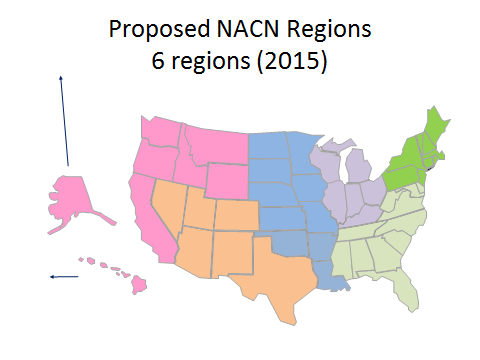 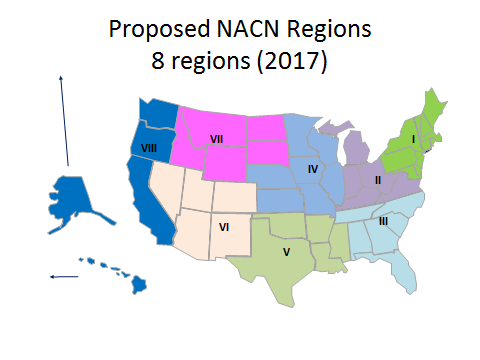 